Territory Families 
Safe, Respected and Free from Violence Prevention FundApplication Form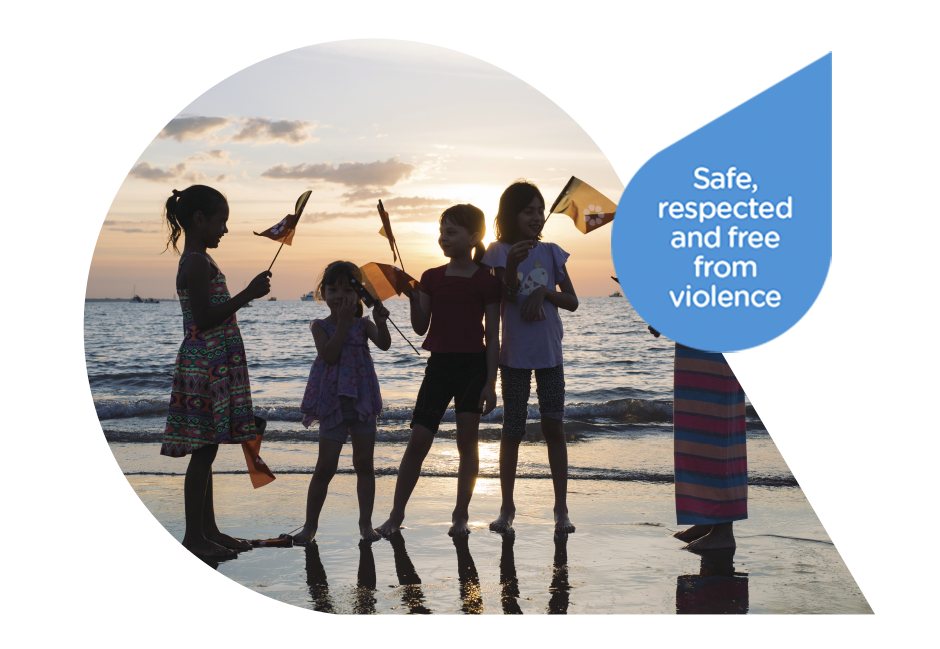 Please read the Safe, Respected and Free from Violence Fund Guidelines before completing your application.If you have any questions, please contact the Office of Domestic, Family & Sexual Violence Reduction on:Email: tf.domesticviolencedirectorate@nt.gov.au		Phone: (08) 8935 7825* Funding recipients may be required to have, and keep in place, a public liability insurance policy with a recognised insurance provider. Recipients must produce a copy of the policy within 14 days of a request to do so.*Please note: funding recipients are responsible for promoting and advertising the activity, which must also acknowledge Northern Territory Government sponsorship. Northern Territory Government guidelines are in place outlining the use of logos and the representation of the government on receipt of funding and grants. For further information see the Northern Territory Government Brand Guidelines available at: http://www.territoryremembers.nt.gov.au/sites/default/files/uploads/documents/nt_government_brand_guidelines.pdfI certify, as an individual/authorised representative of this organisation, that the information given in this application is true and correct. I declare that I will ensure the grant funds are acquitted according to the Funding Agreement entered into with the Office of Domestic, Family and Sexual Violence Reduction.I have read and understood the Guidelines and Application Form.I agree that individuals or organisations mentioned in this application may be contacted as part of the assessment process.I understand that information in this application may be provided to other agencies, as appropriate.I understand that should this application be successful, some of the information may be used for promotional purposes. Applications should be emailed to  Alternatively, you may post to: Office of Domestic, Family and Sexual Violence ReductionTerritory FamiliesPO Box 37037Winnellie, NT 0820If you have any queries, please call Office of Domestic, Family and Sexual Violence Reduction on:(08) 8935 7825 or email   between 8:00am and 4:00pm, Monday to Friday.Territory Families is collecting the information on this form to ascertain whether or not the application meets the Safe, Respected and Free from Violence Prevention Fund Guidelines and Eligibility. If you do not provide all of the information requested, we may be unable to process your application for funding. If this application is successful, some of the information may be provided to the Office of the Minister for Territory Families, Territory Families, Media Organisations or Stakeholders for the purpose of promoting your activity. If at any stage you need to update your contact information, please provide this by email to tf.domesticviolencedirectorate@nt.gov.au. Applicant/ Organisation Applicant/ Organisation Name of Organisation/Auspicing Organisation:Number of members in organisation:Contact Person Name and Position Title:Contact Number:Email Address:Postal Address:Proof of Northern Territory residency or registration as a business or charity in the Northern TerritoryNT Drivers Licence Number:Proof of Northern Territory residency or registration as a business or charity in the Northern TerritoryNT Business Registration Number:Proof of Northern Territory residency or registration as a business or charity in the Northern TerritoryNT Charity Registration Number:Are you/ is your organisation registered for GST?Are you/ is your organisation registered for GST?Are you/ is your organisation registered for GST?Are you/ is your organisation registered for GST?YesNoWhat is your Australian Business Number:What is your Australian Business Number:Public Liability Insurance Cover*Public Liability Insurance Cover*Public Liability Insurance Cover*Public Liability Insurance Cover*YesNoBank DetailsAccount Name:Bank DetailsBSB:Bank DetailsAccount Number:Is your organisation/community group incorporated?Is your organisation/community group incorporated?Is your organisation/community group incorporated?Is your organisation/community group incorporated?Is your organisation/community group incorporated?YesNoDate of Incorporation:Date of Incorporation:Details of Sponsoring Body:Details of Sponsoring Body:About the FundingAbout the FundingAbout the FundingAbout the FundingHow much funding are you requesting?How much funding are you requesting?How much funding are you requesting?How much funding are you requesting?$      $      $      $      Are you the lead organisation applying in collaboration with other organisation/groups? Please provide confirmation (letter or email) of their support with your application.Are you the lead organisation applying in collaboration with other organisation/groups? Please provide confirmation (letter or email) of their support with your application.Are you the lead organisation applying in collaboration with other organisation/groups? Please provide confirmation (letter or email) of their support with your application.Are you the lead organisation applying in collaboration with other organisation/groups? Please provide confirmation (letter or email) of their support with your application.YesNoPlease provide details.Please provide details.Please provide details.Please provide details.Project DetailsProject DetailsTitle of project: Date(s) of ProjectLocation and Venue of project: Project InformationProject InformationProvide a detailed description of the project. Provide a detailed description of the project. Please give details.Please give details.Please provide an outline of the aims and outcomes of the project. How will these be measured?Please provide an outline of the aims and outcomes of the project. How will these be measured?Are there any similar projects/programs being delivered within the Northern Territory? Please also include any comparable projects/programs being delivered within Australia and internationally. 	Are there any similar projects/programs being delivered within the Northern Territory? Please also include any comparable projects/programs being delivered within Australia and internationally. 	Please provide a timeline for the project/program.	Please provide a timeline for the project/program.	Please detail how the project/program applies good practice approaches to prevention (see guidelines).  Does the project take a primary prevention approach or a secondary prevention (early intervention) approach?Please detail how the project/program applies good practice approaches to prevention (see guidelines).  Does the project take a primary prevention approach or a secondary prevention (early intervention) approach?Does your project/program target outcomes for any high risk or specific group? (Please tick all relevant boxes)Children and young peopleElderly womenAboriginal and Torres Strait Islander WomenCulturally and Linguistically Diverse WomenWomen with a disabilityPeople experiencing mental health issuesElderly women and menPeople who identify as lesbian, gay, bisexual, transgender, queer, intersex and/or asexual (LGBTQIA+)Other (please specify)Please give further details as required.Please give further details as required.Please give further details as required.Please give further details as required.Does your project/program target rural or remote communities?  Provide details:Does your project/program target rural or remote communities?  Provide details:Does your project/program target rural or remote communities?  Provide details:Does your project/program target rural or remote communities?  Provide details:Selection CriteriaPlease demonstrate how the project embodies at least five of the seven principles of the Safe, Respected and Free from Violence Framework:1.	Women and children’s wellbeing is at the centre2.	Shared responsibility, partnerships and local responses3.	Evidence and needs-based and outcomes-focused4.	Accessibility, equity and responsiveness5.	A focus on long term social and cultural change6.	Challenging systemic racism and inequality7.	Shared awareness and understanding of domestic, family and sexual violencePlease note: All projects MUST reflect Principles 1 and 3.Please demonstrate how the project will prevent domestic, family and sexual violence (DFSV) through the following assessment criteria: The project must satisfy at least three components. Please attach a separate sheet if necessary.Educates the community about DFSVFosters positive personal identities and challenges rigid gender roles, gender inequality, sexism and discriminationPartners with community, business, sporting and religious leaders to actively reject DFSV Promotes and normalises gender equalityEncourages protective behaviours and supports children and young people to exercise consent and engage in healthy and respectful relationships.Develops the capacity of the community to respond to DFSVWhat evidence has informed the project design?Financial DetailsFinancial DetailsFinancial DetailsFinancial DetailsFinancial DetailsFinancial DetailsFinancial DetailsFinancial DetailsHave you applied for or received funding from another funding source for this project? If yes, please provide details below.Have you applied for or received funding from another funding source for this project? If yes, please provide details below.Have you applied for or received funding from another funding source for this project? If yes, please provide details below.Have you applied for or received funding from another funding source for this project? If yes, please provide details below.Have you applied for or received funding from another funding source for this project? If yes, please provide details below.Have you applied for or received funding from another funding source for this project? If yes, please provide details below.Have you applied for or received funding from another funding source for this project? If yes, please provide details below.Have you applied for or received funding from another funding source for this project? If yes, please provide details below.YesNoNoNoOrganisation:Organisation:Amount sought/ awarded:Amount sought/ awarded:Date funding will be/ was received:Date funding will be/ was received:Purpose of funding:Purpose of funding:Do you intend to apply for funding from another funding source for this project? If yes, please provide details below.Do you intend to apply for funding from another funding source for this project? If yes, please provide details below.Do you intend to apply for funding from another funding source for this project? If yes, please provide details below.Do you intend to apply for funding from another funding source for this project? If yes, please provide details below.Do you intend to apply for funding from another funding source for this project? If yes, please provide details below.Do you intend to apply for funding from another funding source for this project? If yes, please provide details below.Do you intend to apply for funding from another funding source for this project? If yes, please provide details below.Do you intend to apply for funding from another funding source for this project? If yes, please provide details below.YesNoNoNoOrganisation:Organisation:Amount sought/ awarded:Amount sought/ awarded:Purpose of funding:Purpose of funding:Is there a conflict of interest between yourself and a Northern Territory Government employee (personal or family relationship)? If yes, please provide details below.Is there a conflict of interest between yourself and a Northern Territory Government employee (personal or family relationship)? If yes, please provide details below.Is there a conflict of interest between yourself and a Northern Territory Government employee (personal or family relationship)? If yes, please provide details below.Is there a conflict of interest between yourself and a Northern Territory Government employee (personal or family relationship)? If yes, please provide details below.Is there a conflict of interest between yourself and a Northern Territory Government employee (personal or family relationship)? If yes, please provide details below.Is there a conflict of interest between yourself and a Northern Territory Government employee (personal or family relationship)? If yes, please provide details below.Is there a conflict of interest between yourself and a Northern Territory Government employee (personal or family relationship)? If yes, please provide details below.Is there a conflict of interest between yourself and a Northern Territory Government employee (personal or family relationship)? If yes, please provide details below.YesNoNoNoProvide a detailed budget on what the funding will be utilised for. A preferred template is provided below for your use or adaptation. Alternatively you may attach a budget in your own format.Provide a detailed budget on what the funding will be utilised for. A preferred template is provided below for your use or adaptation. Alternatively you may attach a budget in your own format.Provide a detailed budget on what the funding will be utilised for. A preferred template is provided below for your use or adaptation. Alternatively you may attach a budget in your own format.Provide a detailed budget on what the funding will be utilised for. A preferred template is provided below for your use or adaptation. Alternatively you may attach a budget in your own format.Provide a detailed budget on what the funding will be utilised for. A preferred template is provided below for your use or adaptation. Alternatively you may attach a budget in your own format.Provide a detailed budget on what the funding will be utilised for. A preferred template is provided below for your use or adaptation. Alternatively you may attach a budget in your own format.Provide a detailed budget on what the funding will be utilised for. A preferred template is provided below for your use or adaptation. Alternatively you may attach a budget in your own format.Provide a detailed budget on what the funding will be utilised for. A preferred template is provided below for your use or adaptation. Alternatively you may attach a budget in your own format.Attached?Attached?YesYesNo (using provided)No (using provided)What kind of commitment/in kind support will your organisation give this project? If collaborating with another party, what kind of commitment will the collaborator/s offer to this project? e.g. financial, administration, volunteers, catering, transport, promotion and venue/use of facilitiesWhat kind of commitment/in kind support will your organisation give this project? If collaborating with another party, what kind of commitment will the collaborator/s offer to this project? e.g. financial, administration, volunteers, catering, transport, promotion and venue/use of facilitiesWhat kind of commitment/in kind support will your organisation give this project? If collaborating with another party, what kind of commitment will the collaborator/s offer to this project? e.g. financial, administration, volunteers, catering, transport, promotion and venue/use of facilitiesWhat kind of commitment/in kind support will your organisation give this project? If collaborating with another party, what kind of commitment will the collaborator/s offer to this project? e.g. financial, administration, volunteers, catering, transport, promotion and venue/use of facilitiesWhat kind of commitment/in kind support will your organisation give this project? If collaborating with another party, what kind of commitment will the collaborator/s offer to this project? e.g. financial, administration, volunteers, catering, transport, promotion and venue/use of facilitiesWhat kind of commitment/in kind support will your organisation give this project? If collaborating with another party, what kind of commitment will the collaborator/s offer to this project? e.g. financial, administration, volunteers, catering, transport, promotion and venue/use of facilitiesWhat kind of commitment/in kind support will your organisation give this project? If collaborating with another party, what kind of commitment will the collaborator/s offer to this project? e.g. financial, administration, volunteers, catering, transport, promotion and venue/use of facilitiesWhat kind of commitment/in kind support will your organisation give this project? If collaborating with another party, what kind of commitment will the collaborator/s offer to this project? e.g. financial, administration, volunteers, catering, transport, promotion and venue/use of facilitiesIncomeYou may insert additional rows or attach a separate budget if necessaryIncomeYou may insert additional rows or attach a separate budget if necessaryIncomeAmountOther FundingGrantsCorporate SponsorshipFundraisingOther IncomeTOTAL INCOMEExpenditurePlease check the guidelines for details of what is eligible for funding and what is not.ExpenditurePlease check the guidelines for details of what is eligible for funding and what is not.ExpenditurePlease check the guidelines for details of what is eligible for funding and what is not.ExpenditurePlease check the guidelines for details of what is eligible for funding and what is not.Item (please specify)Total Cost(GST exclusive)Your Contribution (in-kind support)Requested Grant Contribution(GST exclusive)Administration CostsStaff WagesConsultancyCase Management ServicesHire CostsVenue HireEquipment HireTravelTransportAccommodationProgram ResourcesOtherTOTAL EXPENDITUREPromotion Promotion Promotion Promotion Promotion Promotion Promotion campaign plan: List how you will promote the project/program, e.g. which advertising medium you plan to use, timeline and anticipated budget.*Promotion campaign plan: List how you will promote the project/program, e.g. which advertising medium you plan to use, timeline and anticipated budget.*Promotion campaign plan: List how you will promote the project/program, e.g. which advertising medium you plan to use, timeline and anticipated budget.*Promotion campaign plan: List how you will promote the project/program, e.g. which advertising medium you plan to use, timeline and anticipated budget.*Promotion campaign plan: List how you will promote the project/program, e.g. which advertising medium you plan to use, timeline and anticipated budget.*Promotion campaign plan: List how you will promote the project/program, e.g. which advertising medium you plan to use, timeline and anticipated budget.*Provide name of newspaper, magazine, radio station, TV stationStart date of promotion campaignStart date of promotion campaignTimeline (how often)Budget $Media ReleaseFree ListingPaid Print advertisementPaid Television advertisementRadio paid advertisementDirect mail e.g. post, email, newsletter, invitationPromotional material e.g. posters, flyers, bannersOnline (web, social media)How will your organisation acknowledge grant assistance provided by the Northern Territory Government? How will your organisation acknowledge grant assistance provided by the Northern Territory Government? How will your organisation acknowledge grant assistance provided by the Northern Territory Government? How will your organisation acknowledge grant assistance provided by the Northern Territory Government? How will your organisation acknowledge grant assistance provided by the Northern Territory Government? How will your organisation acknowledge grant assistance provided by the Northern Territory Government?  Media advertising Media advertising Media advertising Banners Banners Banners Website Website Website Posters Posters Posters Tickets Tickets Tickets Program Program Program Other (please specify) Other (please specify) Other (please specify) Printed Materials Printed Materials Printed MaterialsEvaluationEvaluationHow will your organisation measure the success of the project? (as part of the acquittal process, all funding recipients are required to provide a written report detailing the results of the funded project).How will your organisation measure the success of the project? (as part of the acquittal process, all funding recipients are required to provide a written report detailing the results of the funded project).Successful applicants will need to provide feedback from participants where appropriate.Successful applicants will need to provide feedback from participants where appropriate. Statistics  Questionnaires/ Surveys Interviews Other (please specify)AuthorisationName:PositionOrganisation:Signature:Date:Submitting your applicationSubmitting your applicationChecklist - have you:Checklist - have you:completed all questionssigned and completed the authorisationkept a copy of all documentation for your recordsattached written confirmation from other organisations/community groups for collaboration and/or the auspicing organisation (if required)attached a copy of detailed budget planPrivacy Notice